Contact InformationEmail: Syed.319820@2freemail.com   Strength & SkillsAdministrative and customer support skills are second-to-none.Shows exceptional attention to detail while maintaining a heavy workload.A team player and a consummate professional.Computer SkillsMS Word, Excel, PowerPoint, Access, Outlook, Windows XP/Vista.Climax. Paccs. Weboc. Other Skills and AchievementsAble to work under pressure with time bond performance.Strong organizational & communicational skills internal and external.Highly capable of successfully contributing to any organization.Work well both independently and as a team member.Can work under minimum supervision.Good presentation skill.Good written and oral communication skill.Demonstrated interpersonal communication skills.Personal InformationDate Of Birth:   October 21st 1988Marital Status:  SingleReligion:           IslamNationality:       PakistaniIn UAE from 05 Nov-03 Dec 2016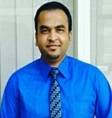 Syed In UAE from 05 Nov-03 Dec 2016Syed Contact InformationEmail: Syed.319820@2freemail.com   Strength & SkillsAdministrative and customer support skills are second-to-none.Shows exceptional attention to detail while maintaining a heavy workload.A team player and a consummate professional.Computer SkillsMS Word, Excel, PowerPoint, Access, Outlook, Windows XP/Vista.Climax. Paccs. Weboc. Other Skills and AchievementsAble to work under pressure with time bond performance.Strong organizational & communicational skills internal and external.Highly capable of successfully contributing to any organization.Work well both independently and as a team member.Can work under minimum supervision.Good presentation skill.Good written and oral communication skill.Demonstrated interpersonal communication skills.Personal InformationDate Of Birth:   October 21st 1988Marital Status:  SingleReligion:           IslamNationality:       PakistaniTo be an integral part of a company and to serve withdiscipline,dedication and sense of loyalty and getcomprehensives exposure,and use my analytical as well as creative skills to create and  buildup new business relation with foreign agentas well local customerand want to enhance my career and financial growth.ExperienceCompany: Kanoo Shipping Saudi ArabiaPosition:Shipping ExecutiveDuaration: June 2015-June 2016Company: South Asia Logistics PakistanPosition: Assistant Manager Import/ExportDuaration: April 2014-June 2015Company:  Corbin Logistics PakistanPosition : Import Executive (import department overseas )Duration: NOV 2012 till July 2013Key AchievementsIdentify company issues and managed them strongly.Involved in solving collegues issues regarding workSupervised import/Export operationsEducationM.A (Mass Communication from Karachi university) Bachelor in Arts from Karachi University.Duties and ResponsibilitiesHandling all Foreign Agent around the world to make console services. Provide effective feedback to our valuable customer. Reconcile the local and foreign agents receipt and payment statements.Payment and collection from customer and shipping lines.Preparing debit and credit note for foreign agentCoordinate with all foreign agent as well local customer.Handling all LCL and FCL shipment , for LCL shipment making console Box or to co-load with other forwarder.Provide effective feedback to our valuable customer.To make all documents for line NOC.Deal with local consignee (customer care).To Correspond with forwarders and customers as well foreign agents.Drafting and typing internal/external correspondence.Maintaining & updating Filing System.ReferenceWill be furnished upon request.To be an integral part of a company and to serve withdiscipline,dedication and sense of loyalty and getcomprehensives exposure,and use my analytical as well as creative skills to create and  buildup new business relation with foreign agentas well local customerand want to enhance my career and financial growth.ExperienceCompany: Kanoo Shipping Saudi ArabiaPosition:Shipping ExecutiveDuaration: June 2015-June 2016Company: South Asia Logistics PakistanPosition: Assistant Manager Import/ExportDuaration: April 2014-June 2015Company:  Corbin Logistics PakistanPosition : Import Executive (import department overseas )Duration: NOV 2012 till July 2013Key AchievementsIdentify company issues and managed them strongly.Involved in solving collegues issues regarding workSupervised import/Export operationsEducationM.A (Mass Communication from Karachi university) Bachelor in Arts from Karachi University.Duties and ResponsibilitiesHandling all Foreign Agent around the world to make console services. Provide effective feedback to our valuable customer. Reconcile the local and foreign agents receipt and payment statements.Payment and collection from customer and shipping lines.Preparing debit and credit note for foreign agentCoordinate with all foreign agent as well local customer.Handling all LCL and FCL shipment , for LCL shipment making console Box or to co-load with other forwarder.Provide effective feedback to our valuable customer.To make all documents for line NOC.Deal with local consignee (customer care).To Correspond with forwarders and customers as well foreign agents.Drafting and typing internal/external correspondence.Maintaining & updating Filing System.ReferenceWill be furnished upon request.Contact InformationEmail: Syed.319820@2freemail.com   Strength & SkillsAdministrative and customer support skills are second-to-none.Shows exceptional attention to detail while maintaining a heavy workload.A team player and a consummate professional.Computer SkillsMS Word, Excel, PowerPoint, Access, Outlook, Windows XP/Vista.Climax. Paccs. Weboc. Other Skills and AchievementsAble to work under pressure with time bond performance.Strong organizational & communicational skills internal and external.Highly capable of successfully contributing to any organization.Work well both independently and as a team member.Can work under minimum supervision.Good presentation skill.Good written and oral communication skill.Demonstrated interpersonal communication skills.Personal InformationDate Of Birth:   October 21st 1988Marital Status:  SingleReligion:           IslamNationality:       PakistaniContact InformationEmail: Syed.319820@2freemail.com   Strength & SkillsAdministrative and customer support skills are second-to-none.Shows exceptional attention to detail while maintaining a heavy workload.A team player and a consummate professional.Computer SkillsMS Word, Excel, PowerPoint, Access, Outlook, Windows XP/Vista.Climax. Paccs. Weboc. Other Skills and AchievementsAble to work under pressure with time bond performance.Strong organizational & communicational skills internal and external.Highly capable of successfully contributing to any organization.Work well both independently and as a team member.Can work under minimum supervision.Good presentation skill.Good written and oral communication skill.Demonstrated interpersonal communication skills.Personal InformationDate Of Birth:   October 21st 1988Marital Status:  SingleReligion:           IslamNationality:       Pakistani